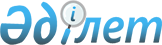 Об утверждении государственного образовательного заказа на дошкольное воспитание и обучение, размера родительской платы на 2018 годПостановление акимата города Степногорска Акмолинской области от 8 февраля 2018 года № а-2/66. Зарегистрировано Департаментом юстиции Акмолинской области 19 февраля 2018 года № 6419
      Примечание РЦПИ.
В тексте документа сохранена пунктуация и орфография оригинала.
      В соответствии с подпунктом 8-1) пункта 4 статьи 6 Закона Республики Казахстан от 27 июля 2007 года "Об образовании", акимат города Степногорска ПОСТАНОВЛЯЕТ:
      1. Утвердить прилагаемый государственный образовательный заказ на дошкольное воспитание и обучение, размер родительской платы на 2018 год.
      2. Контроль за исполнением настоящего постановления возложить на заместителя акима города Степногорска Абилову Г.М.
      3. Настоящее постановление вступает в силу со дня государственной регистрации в Департаменте юстиции Акмолинской области и вводится в действие со дня официального опубликования и распространяется на правоотношения, возникшие с 01 января 2018 года. Государственный образовательный заказ на дошкольное воспитание и обучение, размер родительской платы на 2018 год
      Расшифровка аббревиатур:
      ИП - индивидуальный предприниматель;
      ТОО - товарищество с ограниченной ответственностью.
					© 2012. РГП на ПХВ «Институт законодательства и правовой информации Республики Казахстан» Министерства юстиции Республики Казахстан
				
      Аким
города Степногорска

А.Кумпекеев
Утвержден
постановлением акимата
города Степногорска
от 08.02. 2018 года
№ а-2/66
№
Наименование организации
Количество воспитанников организаций дошкольного воспитания и обучения
Размер родительской платы в месяц (тенге)
Средняя стоимость расходов на одного воспитанника в месяц (тенге)
1
Государственное коммунальное казенное предприятие "Ясли-сад "Нұршуақ" при отделе образования города Степногорска
280
10000
25541
2
Государственное коммунальное казенное предприятие ясли-сад "Балауса" с инклюзивным обучением при государственном учреждении "Отдел образования города Степногорска"
220
10000
25541
3
Частный детский сад "Дарын"
ТОО "ДС-Дарын" 
200
15000
25541
4
Частный детский сад "Сказка"
ИП Лагута Светлана Васильевна
165
17000
25541
5
Частный детский сад "Асыл"
ИП "Бексултан" 
75
18000
25541
6
Частный детский сад "Алтын"
ИП Жетписова Ж.А.
75
18000
25541
7
Частный мини-центр "Айлана"
ИП Есжанова Фарида Буташевна 
30
20000
18106
8
Мини-центр "Балдаурен" при государственном учреждении "Средняя школа № 2 поселка Аксу" отдела образования города Степногорска
40
10000
18106
9
Мини-центр "Қарлығаш" при государственном учреждении "Средняя школа села Степногорское" отдела образования города Степногорска
20
10000
18106